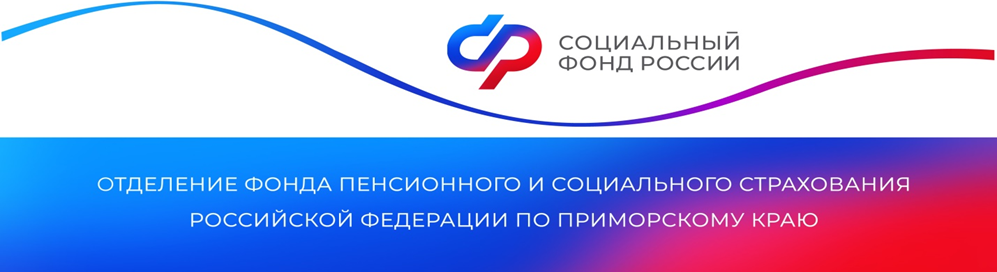 Более 2 400 приморцев получают пенсию в повышенном размере за работу в сельском хозяйствеТакую социальную поддержку получают неработающие пенсионеры, которые не меньше 30 лет проработали в сельском хозяйстве.Этой категории граждан Социальный фонд повышает пенсию за счет доплаты за стаж работы в сельском хозяйстве. Учитывается работа по определенным профессиям и должностям – всего 500 специальностей, список утвержден Правительством РФ. В их числе механизаторы, мастера машинного доения, слесари по ремонту сельскохозяйственных машин. При этом период работы в колхозе, совхозе, крестьянском хозяйстве или сельхозартели до 1 января 1992 года включается в стаж в сельском хозяйстве вне зависимости от наименования специальности или должности.Размер «сельской» доплаты составляет 25% от фиксированной выплаты к страховой пенсии по старости или инвалидности. В Приморском крае средний размер пенсии с учетом доплаты за работу в сельском хозяйстве сегодня составляет 23,1 тысячи рублей.Доплата назначается в момент оформления страховой пенсии, при этом никаких отдельных заявлений или сбора справок не требуется. С 2022 года назначенная надбавка сохраняется даже в случае, если сельский труженик на пенсии переехал в город.Пресс-службаОтделения Социального фонда Россиипо Приморскому краю